Centrum voľného času, Orgovánová 5, 040 11 Košice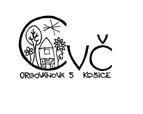 Prihláška do Mestskej technickej súťažeNázov, adresa školy: ............................................................................................................................Meno kompetentného pedagóga: .........................................................................................................Kontakt na kompetentného pedagóga: email: ....................................................................................................................................................tel. č.: ....................................................................................................................................................Meno a priezvisko žiaka:...................................................................................................................... Trieda: .................................................................................................................................................. Žiak má záujem zúčastniť sa podujatia – vyberte si a podčiarknite len jeden termín:17. 4. 2023 – pondelok,   	v čase od 14.00 do 16.00  hod.          18. 4. 2023 – utorok,  	v čase od 14.00 do 16.00  hod.Podpísaný zákonný zástupca:Meno a priezvisko zákonného zástupcu: ................................................................................................týmto dávam Centru voľného času so sídlom Orgovánova 5, 04011 Košice, IČO: 35542781 dobrovoľný súhlas na spracúvanie jeho/jej osobných údajov za účelom: - uvedenia osobných údajov svojho dieťaťa v rozsahu (mena, priezviska, názvu, adresy školy, ročníka) do  dokumentácie Mestskej technickej súťaže, ktoré sú potrebné na zaradenie do súťaže, na zabezpečenie   celkového organizačného procesu a vyhodnotenia,- zhotovenia a zverejňovania fotografií, videonahrávok dieťaťa zo súťaže v ročenkách CVČ. Informácia o spracúvaní osobných údajov:Na základe písomnej žiadosti má dotknutá osoba právo od organizátora súťaže žiadať o prístup k svojim osobným údajom; právo o opravu; právo na vymazanie alebo obmedzenie spracúvania svojich osobných údajov; právo namietať na spracúvanie osobných údajov; právo na prenosnosť osobných údajov a právo podať návrh na začatie konania na Úrade na ochranu osobných údajov SR.Súhlas so spracúvaním osobných údajov:Podpisom tejto prihlášky súhlasím so spracúvaním mojich osobných údajov podľa Článku 6 odseku 1 písmena a) GDPR za účelom registrácie, organizácie priebehu, vyhodnotenia a zverejnenia výsledkov zo súťaže.............................................................	 	                             ............................................................                                                                                                                                                                     podpis zákonného zástupcu 				                                podpis súťažiacehoSpracúvanie a zverejnenie osobných údajov vyučujúceho v rozsahu meno, priezvisko, tel. číslo, mailová adresa, názov, adresa školy, ktorý pripravoval súťažiaceho, je vykonávané podľa § 78 odseku 3 zákona č. 18/2018 Z. z. v súvislosti s plnením pracovných povinností (pedagogická činnosť súvisiaca s priamou výchovno-vzdelávacou činnosťou).Potvrdzujeme, že údaje uvedené v prihláške sú pravdivé.V Košiciach ......................................                                                       ……………………………………..								                       podpis riaditeľa a pečiatka školy